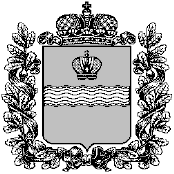 Правительство Калужской областиПОСТАНОВЛЕНИЕО признании утратившими силу некоторых постановлений Правительства Калужской областиВ соответствии с Законом Калужской области «О нормативных правовых актах органов государственной власти Калужской области» Правительство Калужской области ПОСТАНОВЛЯЕТ:	           Признать с 1 января 2019 года утратившими силу следующие постановления Правительства Калужской области:            - постановление от 31.12.2013 № 777 «Об утверждении государственной программы Калужской области «Развитие лесного хозяйства в Калужской области»;            - постановление от 09.07.2014 № 402 «О внесении изменений в постановление Правительства Калужской области от 31.12.2013 № 777 «Об утверждении государственной программы Калужской области «Развитие лесного хозяйства в Калужской области»;            - постановление от 21.01.2015 № 38 «О внесении изменений в постановление Правительства Калужской области от 31.12.2013 № 777 «Об утверждении государственной программы Калужской области «Развитие лесного хозяйства в Калужской области» (в ред. постановления Правительства Калужской области от 09.07.2014 № 402)»;            - постановление от 18.03.2016 № 177 «О внесении изменений в постановление Правительства Калужской области от 31.12.2013 № 777 «Об утверждении государственной программы Калужской области «Развитие лесного хозяйства в Калужской области» (в ред. постановлений Правительства Калужской области от 09.07.2014 № 402, от 21.01.2015 № 38)»;            - постановление от 03.03.2017 № 98 «О внесении изменений в постановление Правительства Калужской области от 31.12.2013 № 777 «Об утверждении государственной программы Калужской области «Развитие лесного хозяйства в Калужской области» (в ред. постановлений Правительства Калужской области от 09.07.2014 № 402, от 21.01.2015 № 38, от 18.03.2016 № 177)»;            - постановление от 20.09.2017 № 536 «О внесении изменений в постановление Правительства Калужской области от 31.12.2013 № 777 «Об утверждении государственной программы Калужской области «Развитие лесного хозяйства в Калужской области» (в ред. постановлений Правительства Калужской области от 09.07.2014 № 402, от 21.01.2015 № 38, от 18.03.2016 № 177, от 03.03.2017 № 98)»;            - постановление от 27.02.2018 № 122 «О внесении изменений в постановление Правительства Калужской области от 31.12.2013 № 777 «Об утверждении государственной программы Калужской области «Развитие лесного хозяйства в Калужской области» (в ред. постановлений Правительства Калужской области от 09.07.2014 № 402, от 21.01.2015 № 38, от 18.03.2016 № 177, от 03.03.2017 № 98, от 20.09.2017 № 536)»;            - постановление от 29.12.2018 № 839 «О внесении изменений в постановление Правительства Калужской области от 31.12.2013 № 777 «Об утверждении государственной программы Калужской области «Развитие лесного хозяйства в Калужской области» (в ред. постановлений Правительства Калужской области от 09.07.2014 № 402, от 21.01.2015 № 38, от 18.03.2016 № 177, от 03.03.2017 № 98, от 20.09.2017 № 536, от 27.02.2018 № 122)»;	- постановление от 05.12.2013 № 662 «Об утверждении государственной программы Калужской области «Воспроизводство и использование природных ресурсов Калужской области»;	- постановление от 09.10.2014 № 588 «О внесении изменений в постановление Правительства Калужской области от 05.12.2013 № 662 «Об утверждении государственной программы Калужской области «Воспроизводство и использование природных ресурсов Калужской области»;	- постановление от 28.03.2016 № 203 «О внесении изменений в постановление от 05.12.2013 № 662 «Об утверждении государственной программы Калужской области «Воспроизводство и использование природных ресурсов Калужской области» (в ред. постановления Правительства Калужской области от 09.10.2014 № 588)»;	- постановление от 20.03.2017 № 137 «О внесении изменений в постановление от 05.12.2013 № 662 «Об утверждении государственной программы Калужской области «Воспроизводство и использование природных ресурсов Калужской области» (в ред. постановлений Правительства Калужской области от 09.10.2014 № 588, от 28.03.2016 № 203)»;- постановление от 30.10.2017 № 618 «О внесении изменений в постановление от 05.12.2013 № 662 «Об утверждении государственной программы Калужской области «Воспроизводство и использование природных ресурсов Калужской области» (в ред. постановлений Правительства Калужской области от 09.10.2014 № 588, от 28.03.2016 № 203, от 20.03.2017 № 137)»;- постановление от 19.03.2018 № 163 «О внесении изменений в постановление от 05.12.2013 № 662 «Об утверждении государственной программы Калужской области «Воспроизводство и использование природных ресурсов Калужской области» (в ред. постановлений Правительства Калужской области от 09.10.2014 № 588, от 28.03.2016 № 203, от 20.03.2017 № 137, от 30.10.2017                № 618)»;- постановление от 26.12.2018 № 812 «О внесении изменений в постановление от 05.12.2013 № 662 «Об утверждении государственной программы Калужской области «Воспроизводство и использование природных ресурсов Калужской области» (в ред. постановлений Правительства Калужской области от 09.10.2014 № 588, от 28.03.2016 № 203, от 20.03.2017 № 137, от 30.10.2017                № 618, от 19.03.2018 № 163)»;- постановление от 31.12.2013 № 776 «Об утверждении государственной программы Калужской области «Охрана окружающей среды в Калужской области»; -  постановление от 22.09.2014 № 554 «О внесении изменений в постановление Правительства Калужской области от 31.12.2013 № 776 «Об утверждении государственной программы Калужской области «Охрана окружающей среды в Калужской области»»;- постановление от 16.10.2015 № 582 «О внесении изменений в постановление Правительства Калужской области от 31.12.2013 № 776 «Об утверждении государственной программы Калужской области «Охрана окружающей среды в Калужской области»» (в редакции постановления Правительства Калужской области от 22.09.2014 № 554)»;          -  постановление Правительства Калужской области от 09.03.2016 № 151 «О внесении изменений в постановление Правительства Калужской области от 31.12.2013 № 776 «Об утверждении государственной программы Калужской области «Охрана окружающей среды в Калужской области» (в редакции постановлений Правительства Калужской области от 22.09.2014 № 554, от 16.10.2015 №  582)»;- постановление от 22.07.2016 № 395 «О внесении изменений в постановление Правительства Калужской области от 31.12.2013 № 776 «Об утверждении государственной программы Калужской области «Охрана окружающей среды в Калужской области» (в редакции постановлений Правительства Калужской области от 22.09.2014 № 554, от 16.10.2015 № 582, от 09.03.2016 № 151)»;- постановление от 20.03.2017 № 145 «О внесении изменений в постановление Правительства Калужской области от 31.12.2013 № 776 «Об утверждении государственной программы Калужской области «Охрана окружающей среды в Калужской области» (в редакции постановлений Правительства Калужской области от 22.09.2014 № 554, от 16.10.2015 № 582, от 09.03.2016 №  151, от 22.07.2016 №  395)»;- постановление от 04.12.2017 № 702 «О внесении изменений в постановление Правительства Калужской области от 31.12.2013 № 776 «Об утверждении государственной программы Калужской области «Охрана окружающей среды в Калужской области» (в редакции постановлений Правительства Калужской области от 22.09.2014 № 554, от 16.10.2015 № 582, от 09.03.2016 № 151, от 22.07.2016 № 395, от 20.03.2017 № 145)»- постановление от 19.03.2018 № 167 «О внесении изменений в постановление Правительства Калужской области от 31.12.2013 № 776 «Об утверждении государственной программы Калужской области «Охрана окружающей среды в Калужской области» (в редакции постановлений Правительства Калужской области от 22.09.2014 № 554, от 16.10.2015 № 582, от 09.03.2016 № 151, от 22.07.2016 № 395, от 20.03.2017 № 145, от 04.12.2017 № 702)»;- постановление от 25.10.2018 № 666 «О внесении изменений в постановление Правительства Калужской области от 31.12.2013 № 776 «Об утверждении государственной программы Калужской области «Охрана окружающей среды в Калужской области»» (в редакции постановлений Правительства Калужской области от 22.09.2014 № 554, от 16.10.2015 № 582, от 09.03.2016 № 151, от 22.07.2016 № 395, от 20.03.2017 № 145, от 04.12.2017 № 702, от 19.03.2018 № 167)»;- постановление от 26.12.2018 № 814 «О внесении изменений в постановление Правительства Калужской области от 31.12.2013 № 776 «Об утверждении государственной программы Калужской области «Охрана окружающей среды в Калужской области»» (в редакции постановлений Правительства Калужской области от 22.09.2014 № 554, от 16.10.2015 № 582, от 09.03.2016 № 151, от 22.07.2016 № 395, от 20.03.2017 № 145, от 04.12.2017 № 702, от 19.03.2018 № 167, от 25.10.2018 № 666)».Губернатор Калужской области                                                         А.Д. Артамонов  СОГЛАСОВАНО:ПОЯСНИТЕЛЬНАЯ  ЗАПИСКАк проекту постановления Правительства Калужской области «О признании утратившими силу некоторых постановлений Правительства Калужской области»            Проект постановления Правительства Калужской области «О признании утратившими силу некоторых постановлений Правительства Калужской области» разработан в соответствии Законом Калужской области «О нормативных правовых актах органов государственной власти Калужской области» и соответствует  требованиям Регламента Правительства Калужской области.            Принятие данного постановления необходимо в связи принятием новых редакций государственных программ Калужской области:            - «Развитие лесного хозяйства в Калужской области», утвержденной постановлением Правительства Калужской области от 12.02.2019 № 97 «Об утверждении государственной программы Калужской области «Развитие лесного хозяйства в Калужской области»;             - «Воспроизводство и использование природных ресурсов в Калужской области», утвержденной постановлением Правительства Калужской области от 12.02.2019   № 96 «Об утверждении государственной программы Калужской области «Воспроизводство и использование природных ресурсов в Калужской области»;             - «Охрана окружающей среды в Калужской области», утвержденной постановлением Правительства Калужской области от 12.02.2019 № 98 «Об утверждении государственной программы Калужской области «Охрана окружающей среды в Калужской области» с началом реализации государственных программ  с 01.01.2019 года и объемами финансирования  в соответствии с Законом  Калужской области  от 06.12.2018 № 419-ОЗ  «Об областном бюджете на 2019 год и на плановый период 2020 и 2021 годов».Министр                                                                                                     В.А. Антохина     ________________________                                                                 №_________Заместитель Губернатора Калужской области-руководитель администрации Губернатора Калужской областиГ.С. НовосельцевЗаместитель Губернатора Калужской области     А.В. НикитенкоНачальник правового управления –                                                    заместитель руководителя администрации Губернатора Калужской области  С.Н. ПолудненкоНачальник отдела организации деятельности Правительства Калужской области администрации Губернатора Калужской областиС.М. СорокинМинистр финансов Калужской областиВ.И. АвдееваМинистр экономического развития Калужской областиИ.Б. ВеселовМинистр образования  и науки Калужской областиА.С. АникеевМинистр конкурентной политики Калужской областиН.В. ВладимировМинистр сельского хозяйства Калужской областиЛ.С. ГромовМинистр труда и социальной защиты Калужской области П.В. КоноваловМинистр спорта  Калужской области    А.Ю. ЛогиновМинистр строительства и жилищно-коммунального хозяйства Калужской области Е.О. Вирков Министр дорожного хозяйства Калужской области           О.В. ИвановаМинистр внутренней политики и массовых коммуникаций Калужской области           О.А. КалугинМинистр здравоохранения Калужской области   К.Н. БарановМинистр культуры Калужской области  П.А. СусловМинистр природных ресурсов и экологии Калужской областиИсп. Смирнова О.В.т.76-25-68  В.А. Антохина